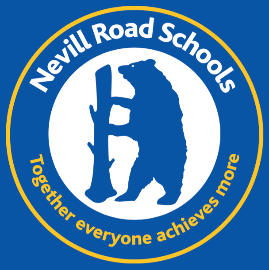 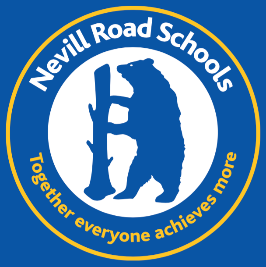 Nevill Road Infant SchoolPermanent Breakfast & After School Club ManagerNJC 12-17Hours 7-9am / 3-6pm (Monday to Friday, term-time only with possibility of negotiating holiday club activities)We are looking for someone who is:… a top toast taster… a nurturing ‘Nevill Roader’… a brilliant ball bouncer… fun, fair, firm and fantastic… a perfectly proficient, passionate play-leaderWe are looking for someone who is:An outstanding practitionerKnowledgeable and experienced in working within Early Years, Key Stage 1 and 2Exciting, creative, motivating and playfulNurturing and passionate about education and playA real team player but also a leaderAble to go the extra mile for our children and familiesWe can offer:Outstanding behaviour and pupil attitudesBright, motivated and engaged childrenSupportive and interested parentsA focused, dedicated and inspiring teamA place in our Nevill Road familyWe are looking for a passionate and self-motivated individual to join our hard-working and dedicated team.We would love to show you around, please contact us to arrange this. Nevill Road Infant School is committed to safeguarding and promoting the welfare of children and young people and expects all staff and volunteers to share this commitment. The successful applicant will be required to have an Enhanced Disclosure from the Disclosure and Barring Service.For further information and an application pack, please contact:Mrs. Sharon KyneSchool Business Manager		
Nevill Road Infant School 		Nevill Road 				Stockport SK7 3ET0161 4394817www.nevillroadinfant.co.uk     				admin@nevillroad-inf.stockport.sch.uk